Nursery establishment: Objectives, types of nurseries, selection of site, layout, area preparation, growth medium/soil preparation, soil and seed treatments, manuring and fertilization, cultural operations, grading, transportation.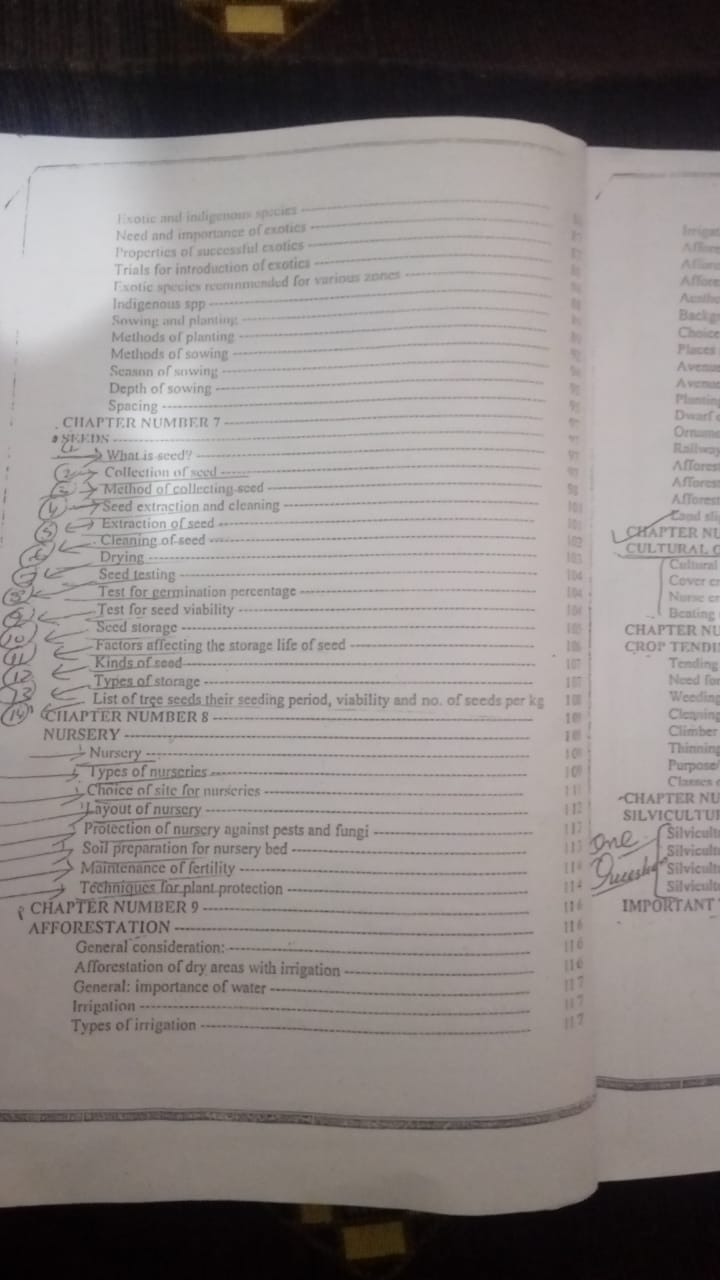 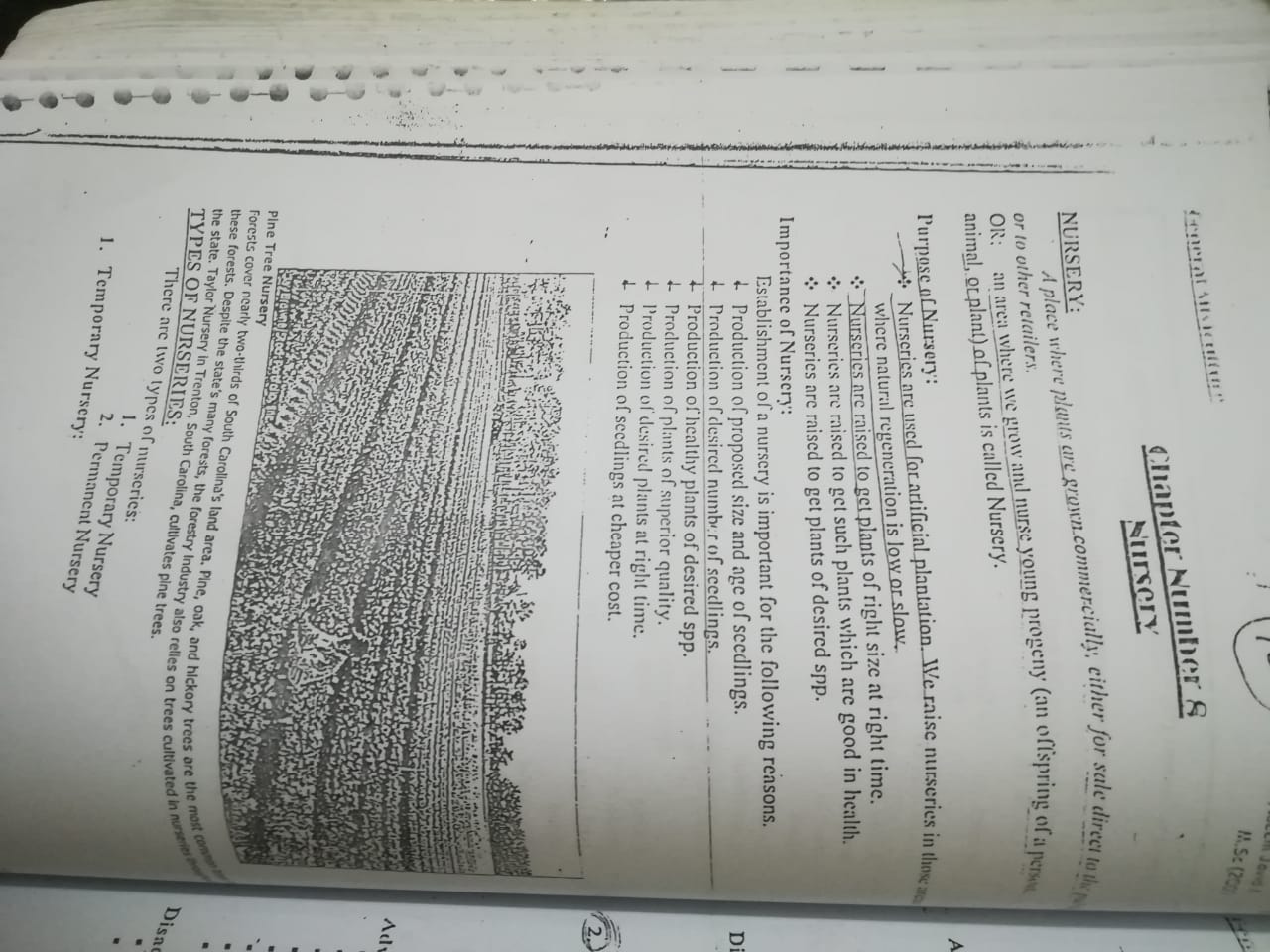 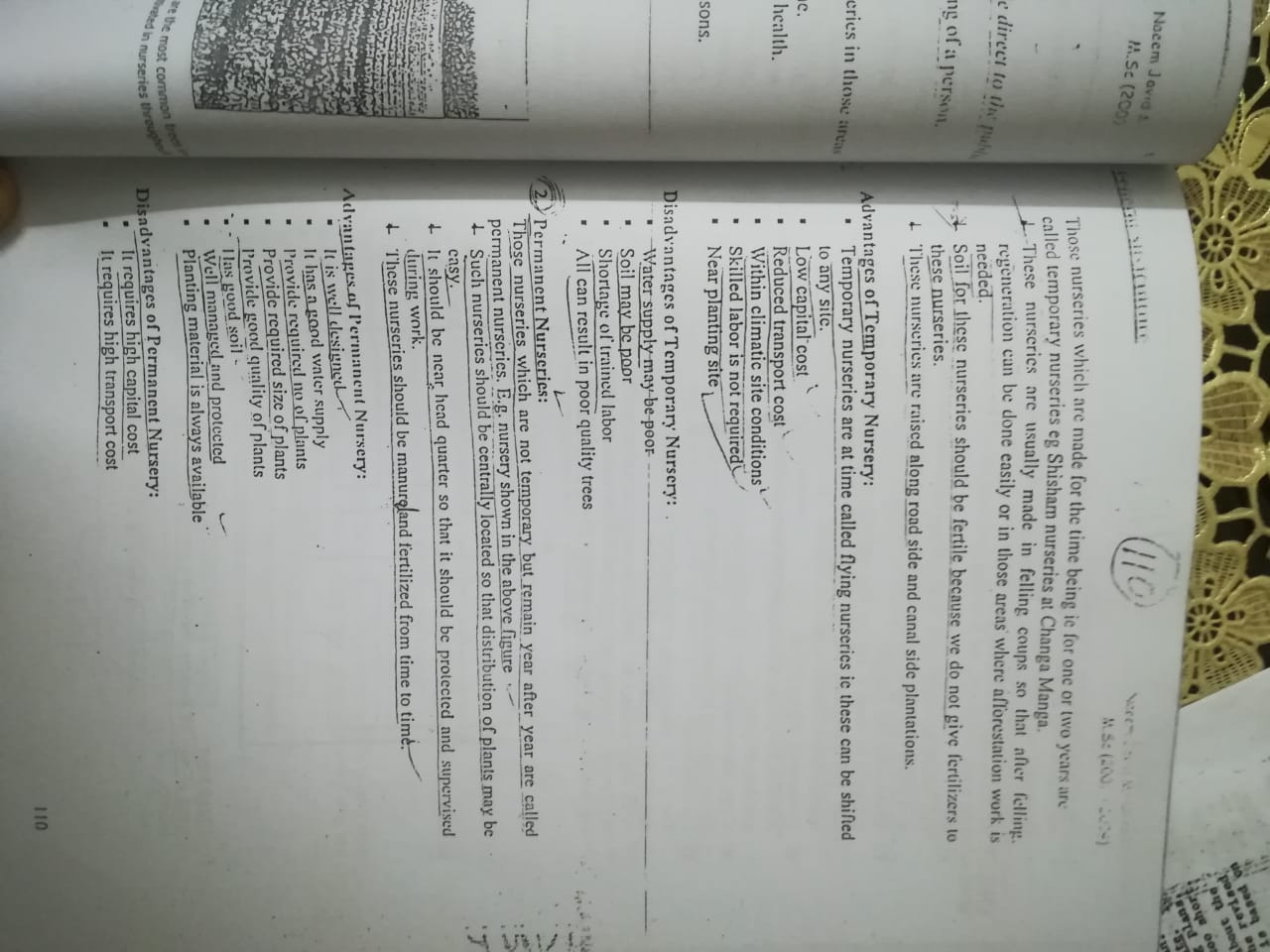 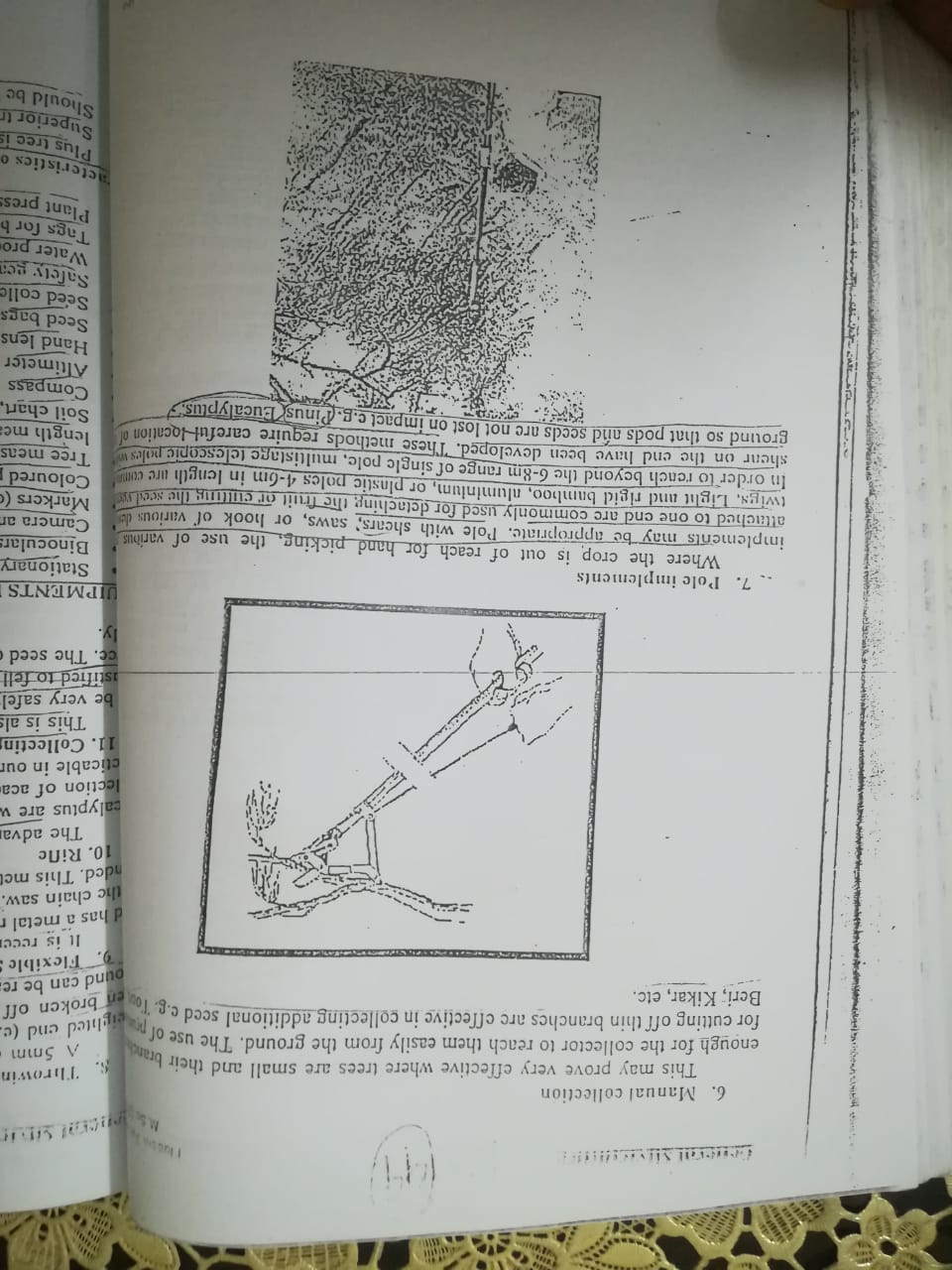 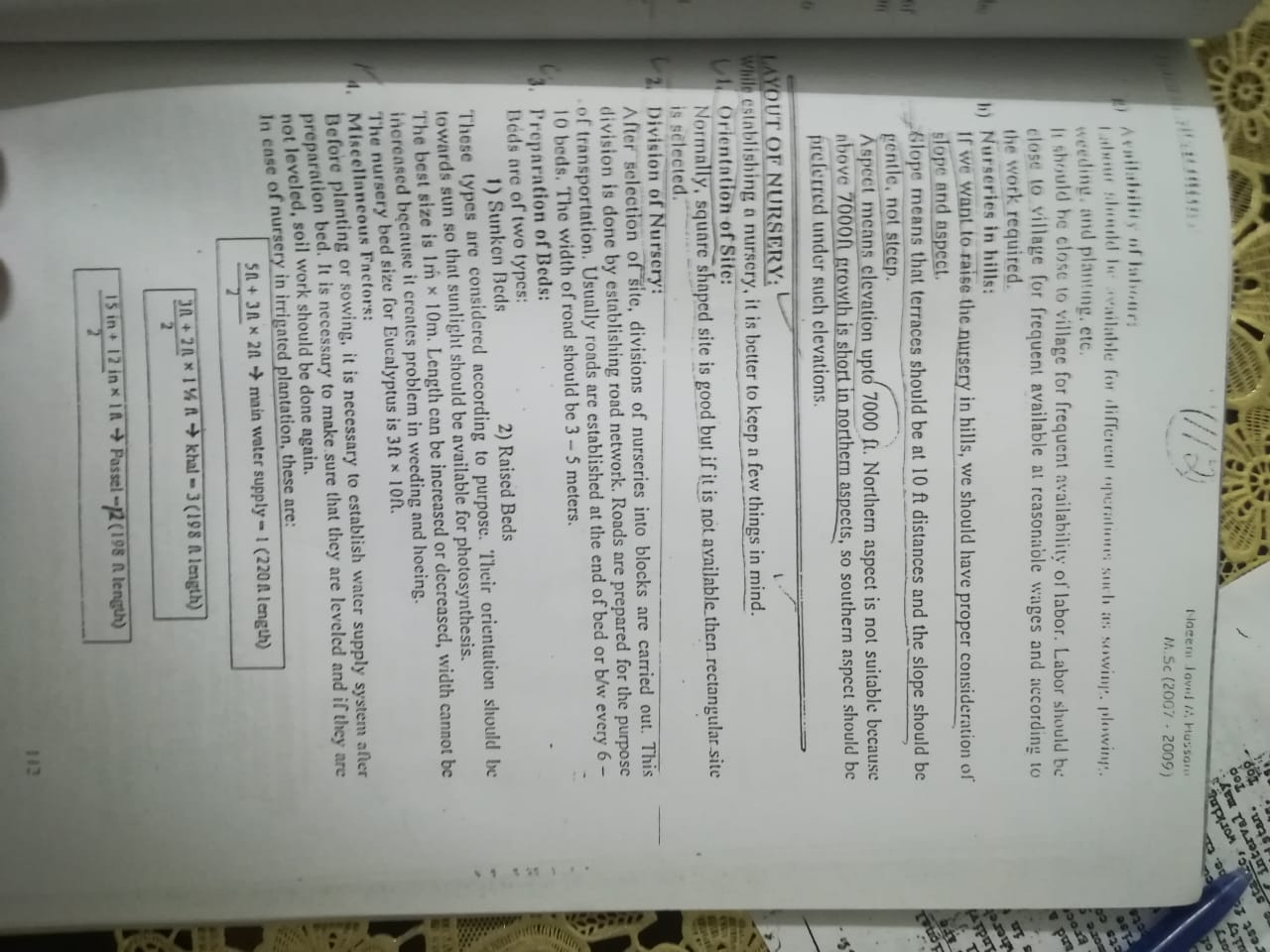 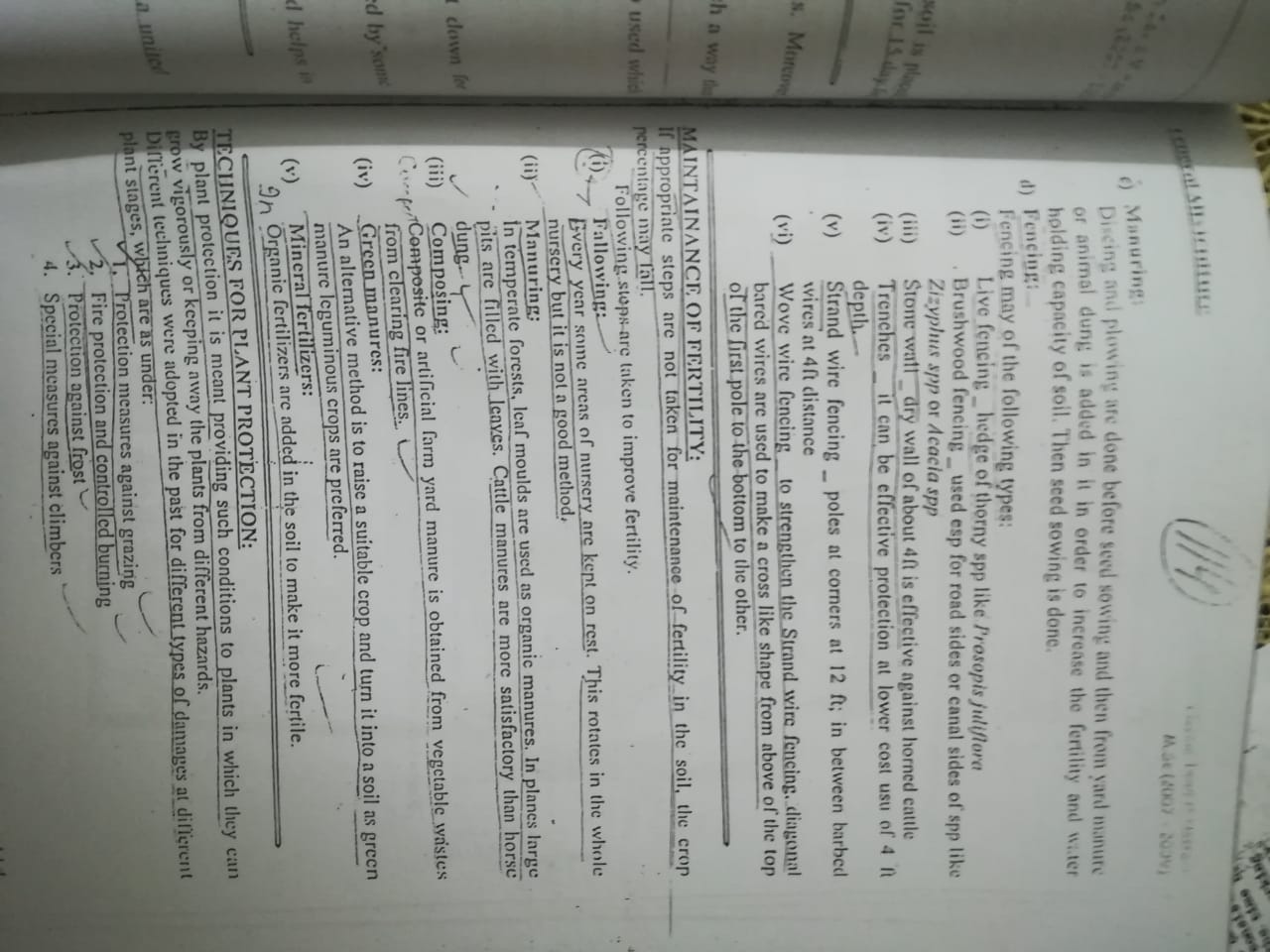 